Oggetto: Estensione Iscrizione Corso Gratuito Asincrono sui Cambiamenti Climatici – 31 Luglio 2021Chiarissimo Dirigente Scolastico,Sono Marcella Veronesi, professoressa dell’Università degli Studi di Verona e coordinatrice del corso di formazione online asincrono e gratuito sui cambiamenti climatici per i docenti delle scuole secondarie di primo e secondo grado di cui trova il programma in allegato. Con la presente desidero informarLa che la scadenza d’iscrizione al corso è stata estesa al 31 luglio 2021, per rispondere alla domanda crescente, la quale ha portato le iscrizioni nell’ordine di migliaia. Il materiale del corso sarà disponibile in modo asincrono fino alla fine di agosto.Il corso è organizzato dall’Università di Verona in collaborazione con le Università Bocconi e di Georgia State (Stati Uniti). Il corso asincrono, della durata di circa 10 ore, avrà luogo interamente online e include video lezioni registrate, diapositive, materiale interattivo e quiz per gli studenti. Non ci sono orari prestabiliti in cui vedere le lezioni. Possono partecipare anche i docenti non di ruolo.Il corso è sulla piattaforma S.O.F.I.A. e l’Università degli Studi di Verona rilascerà un attestato di frequenza a tutti i docenti partecipanti che avranno completato il corso entro la fine di agosto Il corso multidisciplinare e interdisciplinare tratta dei seguenti argomenti: la scienza dei cambiamenti climatici, i loro impatti, e come essere parte della soluzione come individuo e società. Il materiale didattico del corso potrà essere utilizzato in toto o in parte, ed adattato al proprio insegnamento, da parte di qualsiasi docente interessato, particolarmente ma non esclusivamente nell’ambito dell’educazione civica, delle scienze, tecnologia, geografia, storia, economia e lingua inglese.Istruzioni per accedere al corso:Il corso sarà accessibile in modo asincrono fino al 31 agosto previa iscrizione entro il 31 luglio 2021. Notare che ci si deve iscrivere prima alla piattaforma Moodle e poi al sito del corso seguendo i seguenti passaggi. Accedere al sito https://moodleext.univr.it/course/view.php?id=244Cliccare su “crea un account” in modo da creare un account presso la piattaforma Moodle dell’Università degli Studi di Verona.Cliccare sul link contenuto nell’e-mail che si riceve di conferma. Se non si dovesse ricevere l’e-mail di conferma, consigliamo di controllare nella cartella “spam”. Sulla base della nostra esperienza, il modo più sicuro di evitare questo problema è di creare l’account utilizzando l’e-mail professionale che le è stata data dalla scuola.Accedere al sito del corso https://moodleext.univr.it/course/view.php?id=244.Inserire in basso a sinistra del sito del corso la chiave di iscrizione: 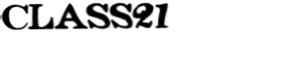 Notare che se non inserisce la chiave di iscrizione NON si è iscritti al corso.La invito ad informare di questa iniziativa tutti i docenti del Suo Istituto. Desidero inoltre chiederLe di invitare tutti i docenti, studenti e le loro famiglie a partecipare ad un questionario su tematiche ambientali tra cui i cambiamenti climatici. La partecipazione al questionario è fondamentale per permetterci di conoscere bisogni ed interessi di docenti, allievi e genitori, e per valutare la qualità e la portata della nostra offerta formativa.  Gli studenti che avranno completato il questionario otterranno un attestato di partecipazione.Istruzioni per accedere al questionario:Il questionario per docenti, studenti e le loro famiglie è disponibile al seguente link: https://tinyurl.com/cambiamenticlimatici21Ricordiamo inoltre che il sondaggio è aperto a tutti i docenti delle scuole secondarie di primo e secondo grado, indipendentemente dalla partecipazione al corso.È di assoluta importanza che il genitore dia il consenso per la partecipazione dello studente minorenne seguendo il link al questionario.Coloro che avessero già ricevuto un’e-mail d’invito a rispondere al questionario, inclusi genitori e studenti via i propri genitori, sono pregati di utilizzare il link personalizzato ricevuto per e-mail.Le risposte saranno trattate in modo strettamente confidenziale ed analizzate in forma anonima e aggregata.Per maggiori informazioni sull’iniziativa, si prega di contattare clima21@ateneo.univr.it. RingraziandoLa anticipatamente per l’attenzione e la collaborazione, Le porgo i miei più cordiali saluti.Marcella VeronesiLa Coordinatrice del Corso ------------------------------------------------Professore AssociatoUniversità degli Studi di VeronaVia Cantarane 24, 37129 Verona, Italy